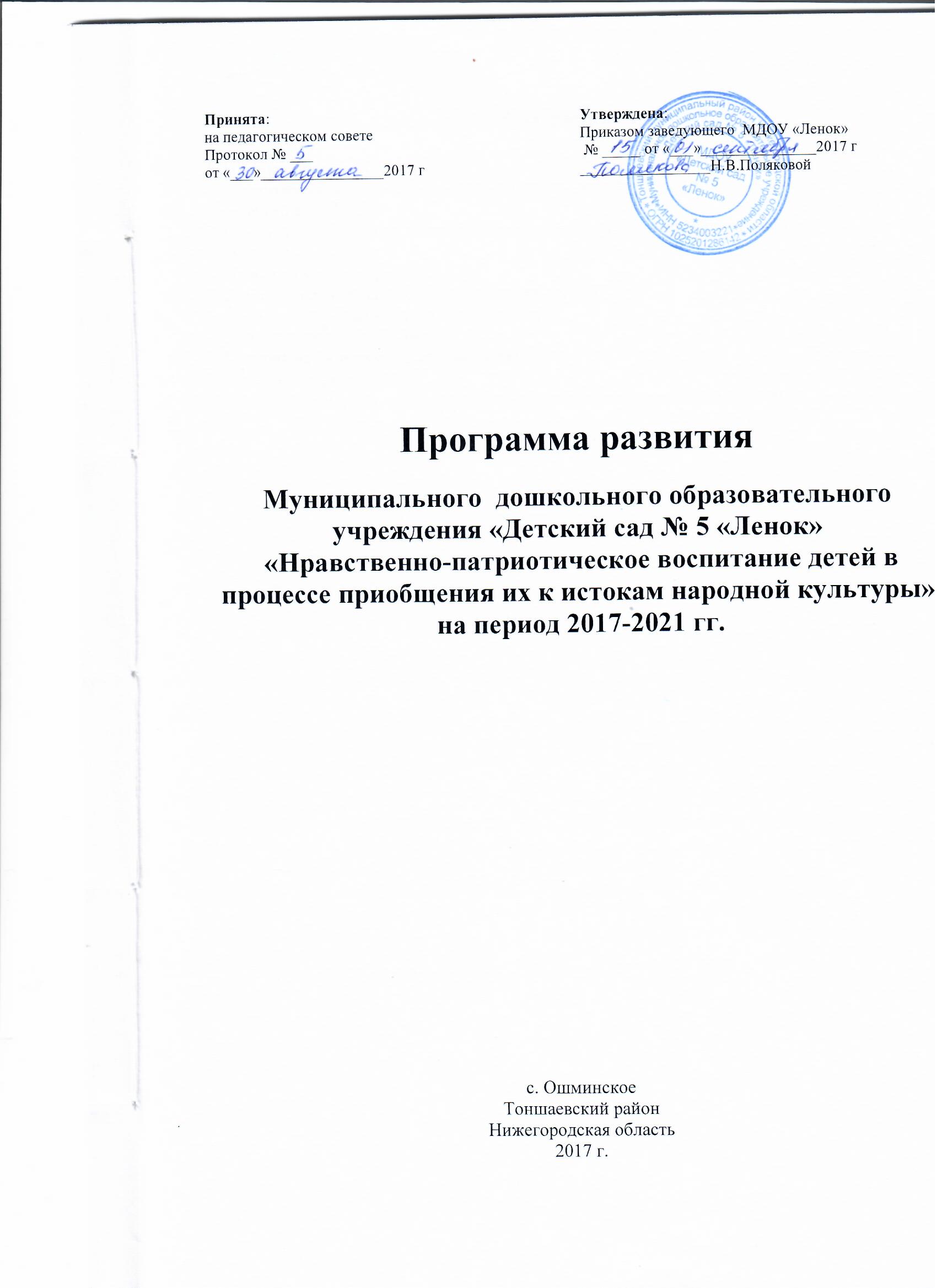 Содержание1. Паспорт программы развития  .                                                                                     - 3                                                               2. Аналитическое обоснование необходимости инновационных изменений в ДОУ.                                                                                                               - 43. Основная идея инновационного развития дошкольного образовательного учреждения.                                                                                                                        - 8 4. Цель и задачи программы.                                                                                             - 95. Концептуальная часть программы развития ДОУ.                                                     - 106. Содержание образовательного процесса.                                                                    - 117. Критерии результативности.                                                                                         - 208. Совершенствование структуры управления.                                                               - 219. Ожидаемые результаты.                                                                                                 - 2210. Система контроля  выполнения основных разделов программы развития.           - 24ПаспортПрограммы развития «Нравственно-патриотическое развитие детей в процессе приобщения их к истокам народной культуры »Наше дошкольное учреждение введено в эксплуатацию в 1979 г. и осуществляет свою деятельность по 10,5 часовому режиму с 7.30 до 18.00, пять дней в неделю. Проектная мощность здания рассчитана на 51 человек (4 группы).В настоящее время в МДОУ функционирует 2 группы, из них:                    - разновозрастная группа комбинированной направленности МДОУ «Детский сад № 5 «Ленок» - ;- разновозрастная группа комбинированной направленности Большеселковского филиала МДОУ «Детский сад № 5 «Ленок» ;Учредитель: администрация Тоншаевского муниципального района Нижегородской области.Основание разработки программы.Закон РФ «Об образовании».2.  Государственная программа Российской федерации «Развитие образования» на 2013 – 2020 годы.Разработчик программы: МДОУ «Детский сад № 5 «Ленок»»Сроки реализации программы: 2017 – 2021г.Финансирование программы:  финансирование программы осуществляется за счет средств местного бюджета района. Предполагаемый объем финансирования 50000 рублей из областного бюджета.2. Аналитическое обоснование необходимости инновационных изменений в ДОУ               В настоящее время весьма актуальна проблема разностороннего воспитания человека уже в самом начале его пути, в детстве, в воспитании Человека, в котором гармонично развивалось бы эмоциональное и рациональное начала. Не зная подлинных ценностей, дети легко принимают ценности лживые, мнимые.              Современный детский сад- это место, где ребенок получает опыт широкого эмоционально-практического взаимодействия с взрослыми и сверстниками в наиболее значимых для его развития сферах жизни.              Современный сельский дом- это место жительства ребенка, напоминающее, а скорее всего, дублирующее условия жизни ребенка, проживающего в городе. Пришедшее на село «голубое топливо» вытеснило печь-«матушку» и самовар- «батюшку», а вместе с ними и те исконно русские традиции, объединяющие всех домочадцев, как семейные чаепития, совместное рукоделие, народные праздники.              Отцовская и материнская линия поведения в русской семье органически соединялись в иерархически выстроенном семейном укладе, благотворно влияли на становление детской души и укрепление семейных связей.              Традиционный семейный уклад помогал ребенку познавать жизнь в разных ее проявлениях и включаться в нее по мере сил и способностей. На основе традиционных нравственных устоев семьи закладывалась последующая социальная состоятельность личности. Уважение родителей, послушание им воспринималось детьми главной заповедью и необходимым условием благополучного взросления. А мать и отец, осознавая особенности своего служения семьи и свой долг доброго воспитания детей, понимали и житейскую значимость мудрого педагогического общения в семье.               Современный порядок жизни совсем другой, он провоцирует разрушение традиционных семейных связей. В настоящее время Россия переживает один из непростых исторических периодов. Ныне материальные ценности доминируют над духовными, поэтому у детей искажены представления о добре, милосердии, великодушии, справедливости, гражданственности и патриотизме. И для мужчин, и для женщин все большее значение приобретают работа, успехи в профессиональной области, стремление к достатку.              У современных родителей не остается ни физических, ни душевных сил для воспитания детей. Они часто не воспринимают общение друг с другом и с детьми как очень важное и значимое в жизни.              Современные дети живут в эпоху, полную противоречий, насыщенную информацией, постоянными переменами, быстротечностью событий. Живое общение с взрослыми и другими детьми постепенно заменяется для них просмотром телевизионных передач, фильмов, компьютерными играми. Поведение ребенка часто повторяет увиденное на экране. При этом у него не хватает запасов физического и психического здоровья, чтобы справляться с такими нагрузками. Дети становятся импульсивными, им трудно контролировать свои эмоции, понимать собственные переживания и чувства других людей. А без этого невозможно становление гармонично развитой личности!Зачастую наши дети остаются глухими к добру, не всегда могут проникнуться чужой радостью, не разделяют чужой успех.              И нам, современным педагогам, понятно: на протяжении всего детства, буквально от колыбели, нужно стремиться к тому, чтобы поддерживать в ребенке радостное настроение, воспитывать умение находить радость и позволять ребенку со всей детской непосредственностью отдаваться ей.              Психологи утверждают: детские впечатления сопровождают человека всю жизнь. Они остаются в памяти, запечатлеваясь в ярких образах, которые влияют на формирование мироощущения, жизненной позиции, мировоззрения.              Психолого-педагогические исследования показали: детям дошкольного возраста могут быть доступны знания о некоторых событиях истории, фактах культуры и исскуства, если они преподнесены в доступной форме, затрагивают чувства, вызывают интерес.              Родина. Отчизна. Отечество. Так называют люди ту землю, на которой родились, и нет ничего дороже у человека, чем Родина, красота которой открылась ему однажды как чудо. Необходимо помочь ребенку открыть это чудо, приобщая его к природе, быту, истории, культуре родного края. Знакомясь с малой Родиной, ребенок начинает любить ее и сохраняет чувство привязанности к ней на всю жизнь. И чем лучше дети будут знать ее, тем лучше поймут значение того, что происходит сегодня, и тем яснее представят будущее.              Тема Родины должна звучать особенно интересно, поэтично и красиво. Как этого достичь? Ответ напрашивается сам собой: обращением к русскому фольклору, к традициям народной педагогики. Языком фольклора до сознания ребенка можно донести самые сложные истины. Фольклор всегда таит в себе подтекст, который открывается не каждому, а лишь тому, кто добрыми глазами смотрит на мир, кто щедр душой и чист совестью. Это, прежде всего, свойственно детям. Именно поэтому они так трепетно откликаются на поэтику фольклора, которая сопровождает многие народные традиции, раскрывающие дух России.              Мы знаем, что традиции - это элементы социального и культурного наследия, передающиеся от поколения к поколению и сохраняющиеся в течение длительного времени. В качестве традиций выступают нормы поведения, ценности, идеи, обычаи, обряды. Каждое поколение, с необходимостью воспринимая ряд традиций, осуществляет их выбор. И в этом смысле не только познает прошлое, но и творит будущее. Жизнеспособность традиций коренится в их сохранности и дальнейшем развитии последующими поколениями в новых исторических условиях.Согласно традициям, жизнь Руси строилась по народному календарю. С давних пор люди ощущали себя частью природы, чувствовали себя участниками природных событий, будь то движение солнца или вызревание колоса. А одним из способов этого участия в жизни природы и были календарные праздники.В России умели трудиться. И чем тяжелее был повседневный труд, тем ярче и желаннее был праздник. В праздниках заложено начало искусства и литературы. От мифа родилась поэзия, от ритуала и обрядов – театр.              Исследователи утверждают, что хоровое исполнение праздничных песен благотворно влияет на здоровье; совместное коллективное действование, связующее единым порывом, снимает стрессовые состояния, всеобщий смех очищает душу!                 На современном этапе одна из проблем в приобщении детей к истокам русской народной культуры является недостаточное использование народного фольклора в воспитании и развитии детей не только в дошкольном учреждении, но и в семье. Все реже в наших домах звучит русское народное слово. Современные мамы очень мало знают колыбельных песен, потешек и крайне редко используют их в общении с ребенком. А ведь с них начинается любовь детей к художественному и песенному творчеству. Именно фольклор с первых дней жизни малыша является средством формирования ребенка в целом, в его эстетической и нравственной сущности, развивает ассоциативное, образное мышление.    Следовательно, высока ответственность и важность работы педагогов в освоении детьми непреходящих ценностей народной культуры, что в свою очередь позволит детям перенять духовный опыт поколений.                                              Характеристика родителей воспитанников             Исходя из таблицы видно, что  количество родителей, имеющих  средне-специальное образование, увеличилось. Вместе с тем, к сожалению, увеличилось количество неработающих родителей (не состоящих на учете в центре занятости населения, но работающих на личных подсобных хозяйствах). Занятость родителей  на сельхозработах не позволяет в полной мере уделять должное внимание воспитанию и развитию детей. В результате ответственность за образование детей  перекладывается на педагогов. Лишь незначительная часть родителей стремиться стать своему ребенку авторитетным  наставником и настоящим другом.             Основной состав родителей- 82% являются рабочими и служащими предприятий и учреждений, 11% безработные. Проведенный опрос родителей убедительно свидетельствует о том, что 92% родителей осознают необходимость возрождения русской народной культуры начиная с дошкольного возраста.Сведения об участии семей в жизни детского сада.            Анализируя, данные мы рады тому, что год от года активность родителей повышается и уже многие семьи принимают постоянное участие в жизни детского сада, тем самым, помогая создать в ДОУ атмосферу творческого общения, взаимопонимания и сотрудничества.Социальная характеристика семей воспитанников              Проведя анкетирование родителей, мы выявили, что основная часть семей является полной по составу, имеет среднее материальное обеспечение и социально благополучная, т.е. мы имеем возможность установить с ними тесные партнерские отношения. В результате эти семьи являются иллюстрацией положительного опыта по воспитанию и развитию детей для неполных семей. Педагоги нашего ДОУ много сил прикладывают для того, чтобы сделать общение с родителями насыщенным и интересным. Для достижения реального сотрудничества между детским садом и семьей мы используем в своей работе как лучшие традиционные формы взаимодействия с семьями воспитанников, так и внедряем новые наиболее эффективные - различную совместную деятельность родителей и педагогов.              Проанализировав статус родителей наших воспитанников, мы выявили следующие негативные факторы:большая забота родителей о заработке, обеспечивающем физическое выживание, чем о воспитании детей;снижение количества времени, уделяемого родителями общению с ребенком; преобладание в общении наставлений, запретов, упреков, окриков;изменение в структуре семьи (дети не имеют братьев и сестер; бабушки и дедушки живут отдельно или дистанцируются от внуков);молодые родители не хотят перенимать опыт воспитания детей от старшего поколения, игнорируя особую роль и значимость традиций русского народной педагогики и семейного уклада .Вывод: потребность родителей в представлении услуг по приобщению к истокам  русской народной культуры очевидна.                Самоустранение родителей от воспитания детей (почитать сказку, вместе поиграть, спеть колыбельную перед сном)- неблагоприятно влияет на эмоциональное, нравственное воспитание детей.              Анализируя важность и необходимость взаимодействия ДОУ с семьей, мы стремимся к формированию сотрудничества детей, родителей и педагогов. Воспитание социально-нравственной личности возможно только совместными усилиями семьи, образовательного учреждения и государства.Действенность этого союза зависит от единства стремлений, взглядов на образовательный процесс, выработанные совместно общие цели и задачи, а также пути достижения намеченных результатов.3.  Основная идея инновационного развития дошкольного образовательного учреждения             Для успешного выполнения поставленных задач и реализации программы развития ДОУ организацию образовательного процесса мы ведем на основании следующего программно- методического комплекса:              Освоенные педагогами ДОУ специальные программы и педагогические технологии носят развивающий характер, обеспечивая возможность решения задач, поставленных перед ДОУ.При организации общения с родителями возникают проблемы:в процессе воспитания не соблюдается историческая преемственность поколений;особенно трудно налаживать взаимодействие с родителями из неблагополучных семей или имеющих проблемы личного характера непонимание родителями важности фольклора в  современной жизни;нежелание самим использовать в разговорной речи старославянские слова и изречения;не понимают воспитательного значения народных игр и развлечений;отсутствие личных умений и навыков в декоративно- прикладном искусстве, народном творчестве;отсутствие единства требований в детском саду и в семье;особенно трудно налаживать взаимодействие с родителями из неблагополучных семей или имеющих проблемы личного характера.                 Нередко такие родители относятся к педагогам снисходительно, игнорируя предложенные им советы и рекомендации. С ними трудно установить контакт и наладить сотрудничество. Педагогический коллектив ДОУ стремиться построить общение с родителями, чутко ориентируясь в проблемах воспитания и нуждах семьи, опираясь на лучшие достижения педагогики и психологии. Мы стараемся дать родителям почувствовать свою компетентность и заинтересованность в успешном развитии ребенка, любить его таким, каков он есть, безоговорочно.Основные идеи развития ДОУ.Создать на базе учреждения «Детский сад с приоритетным нравственно- патриотическим направлением». Укрепить позицию дошкольного учреждения в системе образования Тоншаевского района в области реализации инновационных технологий и высокой результативности в педагогической деятельности.Расширить воспитательно-образовательное пространство, укрепляя взаимодействие дошкольного учреждения и других социальных служб на основе партнерства.Удовлетворять потребность родителей в представлении образовательных услуг по подготовке детей к школьному обучению.4. Цель и задачи программыЦель: - разработка новой модели ДОУ, направленной на организацию совместной работы детского сада, семьи, школы по формированию у дошкольников чувства гордости за принадлежность к русской национальной культуре.              Одним из специфических критериев своеобразия и эффективности работы ДОУ является круг задач, решаемых в процессе педагогического воздействия.Задачи:1) Формирование качества социальной зрелости ребенка (усвоение нравственных общечеловеческих ценностей, национальных традиций, гражданственности), подчеркивая их принадлежность к великому и талантливому русскому народу.2) Приобщать дошкольников к истокам русской народной культуры, как составляющей общей культуры народа, знакомить с праздниками, обычаями и традициями русского народа.3) )  Создавать условия для приобщения детей к истокам русской народной культуры через знакомство с предметами декоративно прикладного искусства и развития предметно - развивающей среды путем создания мини-музея «Русская изба».4) Развивать творческую активность дошкольников посредством активного включения их  в процесс народного исполнительства, развитие художественных творческих способностей детей через декоративно-прикладное искусство5) Развивать художественные творческие способности детей посредством устного народного творчества и  декоративно-прикладного искусства.6) Воспитывать у дошкольников потребность в здоровом образе жизни, осознанное отношение к своему здоровью через изучение русских национальных традиций.               Решая перечисленные задачи, педагогический коллектив одновременно реализует цель подготовки воспитанников к обучению в школе, а именно:- формирование личностных качеств, необходимых творческого воображения, инициативности, произвольности, ответственности.                Вывод: Педагогический коллектив нашего ДОУ создает все необходимые условия для включения родителей в воспитательно-образовательный процесс, который предусматривает тесное сотрудничество педагогов и родителей воспитанников.5. Концептуальная часть программы развития ДОУ.              Нравственно- патриотическое воспитание в детском саду является неотъемлемой частью всестороннего воспитания ребенка, необходимой предпосылкой возрождения народной культуры; качественно-новой ступенью социально- нравственного воспитания в детском саду является интеграция его содержания в повседневную жизнь детей, во все виды детской деятельности и традиционные методики дошкольного образования.               Нравственно- патриотическое воспитание на основе народных традиций формирует ядро личности, благотворно влияя на все стороны и формы взаимоотношений человека с миром: на его этическое и эстетическое развитие, мировоззрение и формирование гражданской позиции, патриотическую и семейную ориентацию, интеллектуальный потенциал, эмоциональное состояние и общее физическое и психическое развитие.        В процессе реализации программы предполагается  развития воспитанников.Формирование интереса к ознакомлению с родным селом, его географией, историей и культурой.Развитие речи и формы речевого общения, особое внимание, уделяя речевому этикету.Формирование оптимистического отношения к жизни, развивать эмоционально-чувственную сферу детей.Удовлетворение потребностей в эмоционально-личностном общении, развитие творческих способностей и интересов.Гарантирование ребенку защиту его достоинства от всех форм физического и психического насилия.Формирование качества социальной зрелости личности ребенка (усвоение нравственных общечеловеческих ценностей, национальных традиций, гражданственности).Формирование интереса к ознакомлению с родным селом его географией, историей и культурой         В процессе реализации программы предполагается развитие участников образовательного процесса.Развитие коммуникативных умений педагогов; варьировать стиль общения и способы взаимодействия с детьми в зависимости от потребностей, интересов, уровня развития детей и задач педагогического процесса, формировать психологическую культуру.Реализация потребностей педагога в творческом самовыражении, предоставляя ему возможность активно участвовать в создании предметно-пространственной среды и выработки новых оптимальных форм и методов решения задач воспитания, образования и развития дошкольников.Повышение уровня квалификации всех категорий педагогов ДОУ. Установление дружеских доверительных отношений педагогов с родителями воспитанников и создание  единого воспитательно-образовательного пространства.Выработка методов дифференцированной помощи родителям, учитывая уровни родительской мотивации.           Определение форм сотрудничества ДОУ с семьей.Исполнители программы: педагогический коллектив  МДОУ, родители воспитанников.Организации – партнеры по реализации программы:МОУ Ошминская СОШДом культуры с. ОшминскоеСельская библиотекаРеализация целей и задач программы развития ДОУ основывается на интегративном подходе, предполагающем реализацию следующих принципов:    - принцип гуманизации: выбор личностно – ориентированной модели    взаимодействия ребенка и взрослого, ориентация на педагогику сотрудничества; приоритетная самооценка самого ребенка, его личности; расширение позитивной свободы, развитие у ребенка его способностей, прав;              -   принцип индивидуально – дифференцированного подхода:учет индивидуальных, возрастных и половых особенностей каждого ребенка; дифференцирование задач, содержания, форм организации детской деятельности;            - принцип развивающего обучения:   построение воспитательно-образовательного             процесса на основе модели развивающего обучения, ориентированного на развитие потенциала ребенка; обучение не должно ориентироваться только на уже достигнутый уровень, а учитывать зону актуального и зону ближайшего развития ребенка; побуждение детей к самостоятельному получению нового опыта, к активизации умственной деятельности;           - принцип деятельностного подхода – развитие происходит только в деятельности;           -   принцип сотрудничества всех взрослых, заинтересованных в речевом развитии ребенка (педагогов, родителей, общественности);           -принцип открытости ДОУ обществу, природе и самому                                                     ребенку6. Содержание образовательного процессаСтруктура организации образовательного процессаКоллектив нашего ДОУ представляет собой единое социально- значимое общество людей, объединенных в стремлении сделать жизнь каждого воспитанника ярче, интереснее,  разнообразнее.               Определяя приоритетное направление педагогического процесса ДОУ, мы опирались на личностно – нравственные качества педагогов, их увлеченность народным  песенно-танцевальным творчеством, декоративно- прикладным стилем оформления помещений ДОУ и практическим интересом к исконно  русскому рукоделию. Мы решили все свои усилия, педагогические знания и многолетний опыт работы с детьми и родителями активно направить на  приобщение детей к народной культуре, ко всем видам национального искусства от архитектуры до живописи, от пляски, сказки и музыки до театра через народные праздники и традиции. И в первую очередь наше внимание было направлено на  роль фольклора в воспитании и развитии маленького патриота России.                Начиная с раннего возраста, дети проявляют эмоциональную отзывчивость на потешки, прибаутки. Они звучат, как ласковый говорок, выражая заботу и нежность, создавая тепло и уют. Наши воспитатели ежедневно восполняют этот пробел в семейном воспитании. На каждый режимный момент, на различное поведение детей в их арсенале имеется богатый самобытный  художественный материал с яркими иллюстрациями, игрушками–самоделками, сказочными персонажами. Благодаря этому дети быстро адаптируются, ощущая их любовь и ласку. Они с радостью откликаются на напевность речи педагогов, улавливают ритм, эмоциональную окраску речи взрослого. Этому воспитатели охотно обучают и родителей. Они же, в свою очередь, с желанием откликаются на просьбы сшить различные элементы народного костюма (платочки, юбочки, сарафаны, кокошники, кафтаны и др.), смастерить игрушки – инструменты для шумового оркестра, качалки и т.д. Уже с этого возраста в нашем саду раскрываются артистические дарования воспитанников и родителей!В среднем возрасте развивается драматизация, т.е. разыгрывание по ролям. Детям нравится заучивать тексты, сопровождая каждую строчку движениями, отражающими их содержание. Моторная и мышечная память в этом случае подключается к слуховой. При этом отдельные слова или звукосочетания сопровождаются различными движениями в определенном темпе (хлопки, притопы,  щелчки постукивание руками по коленям, плечам приседания, повороты и т.д.) Особенно это полезно детям с проблемами речевого развития.              Если малышам  фольклор созвучен, прежде всего, своей эмоциональностью, ритмом стихосложения, то старших детей уже привлекают образность, обрядность, игровые элементы в сочетании со словом и движением. Заклички, колядки, считалки, небылицы, песенки, сказки, сказания, мифы, легенды, предания детей старшего дошкольного возраста интересуют с точки зрения их содержания и оценочного отношения к «добру» и «злу».              Благодаря использованию фольклора в повседневной жизни воспитанников, мы заметили, как закомлексованные дети, робкие, тихие, всегда неуверенные в себе, испытывающие чувство тревоги, замкнутые - стали раскрепощаться и с уверенностью включаться в ритм жизни группы и детсада. Продукты детского творчества, многоцветной палитрой красок, радостным настроением, выразительностью их содержания. Детскими работами эстетично украшены все внутренние помещения ДОУ, что доставляет детям особую радость.                Игровая деятельность дошкольников с использованием фольклорного материала насыщается нравственными эталонами, у детей зарождается и развивается эмпатия (сопереживание) к их непосредственному окружению. И дети понимают, что именно со своими сверстниками, и взрослыми, и близкими необходимо быть добрым, заботливым, милосердным, и именно здесь и теперь, а не в далеком будущем.               При подготовке к физкультурным занятиям воспитатели подбирают фольклорный материал, соответствующий сюжету занятия и движениям детей. Создана богатая игротека, включающая в себя: поговорки, считалки, дразнилки, загадки, заклички, потешки, прибаутки и т.д.                Незаметно для самих себя, наши помощники воспитателей изо дня в день насыщают режимные моменты, колоритом русского фольклора, доставляя детям искреннюю радость. Особенно это проявляется в младших группах. Они чувствуют, когда нужно спеть ту или иную песенку, где развеселить, а где, наоборот, успокоить детвору.                  Уходят в прошлое праздники, забавы и игры, бывшие неотъемлемой частью детства наших бабушек и прабабушек. А жаль! С целью их возрождения мы оживили старинный сундучок и организовали сбор художественно-поэтического и игрового материала из воспоминаний старшего поколения «Игры, в которые играли наши бабушки и дедушки». В культуре народа существовало большое количество пальчиковых игр, теперь уже забытых или полузабытых. При тесном взаимодействии с  музыкальным руководителем, наши воспитатели стали чаще использовать пальчиковые игры не только для организации физкультурных минуток, но и в повседневной жизни. Выполняя их, дети эмоционально проговаривают или подпевают тексты, передавая тембровую окраску. Это помогает им в дальнейшем  передавать разные образы в играх- драматизациях и в театральной деятельности.Программа музыкальных занятий построена на освоении материала о единстве годового круга жизни Природы и Человека. Это календарно-обрядовая деятельность человека в течение года. Материал народной календарной культуры обязательно входит в обрядово-праздничную жизнь дошкольников. Народные праздники позволяют детям на эмоциональном уровне принять все богатство исконно русских праздников, попробовать себя в различных видах фольклора и тем самым приобщиться к нравственным ценностям народа. Здесь каждый ребенок может что-то проиграть, каждый имеет возможность сказать свое слово. Чем раньше ребенок услышит в свой адрес аплодисменты, тем лучше - ведь это тоже очень важно для его дальнейшей жизни!              В своем большинстве народные праздники интергативны: сочитают в себе народное творчество, музыкальный фольклор, прикладное искусство, народный театр, что способствует развитию образного мышления, музыкальных способностей, индивидуального творчества, развивает и обогащает речь детей. Это в свою очередь положительно влияет  и на качественную подготовку ребенка к успешному обучению в школе. Обладая хорошо развитой связной речью, ребенок, уверенно дает развернутые ответы на сложные вопросы, последовательно и полно, аргументировано и логично излагает собственные суждения, пересказывает содержание текстов произведений устного народного творчества и художественной литературы.                  К подготовке детских праздников мы стараемся привлекать и родителей. Они шьют костюмы, изготавливают различные атрибуты, готовят угощение, делают фотографии праздников и записывают их на видеокассеты. Также родители являются и активными участниками народных праздников. Они, всегда очень волнуясь, выступают перед детьми с фольклорными песнями и плясками, предстают перед ними в образах сказочных персонажей, изготавливают декорации для праздничного оформления музыкального зала.                В коллективе была поддержана идея создания «Русской избы»- специальной комнаты для передачи условий быта и жизненного уклада русской семьи. Мы с воодушевлением объявили сбор предметов «старины глубокой». Затем вместе с детьми и их родителями разместили в «Избе» различные предметы старинной деревенской утвари: сундук с приданным, вышивки, скатерти, подзоры, рушники, шторки. Наш рабочий по обслуживанию здания и помещений изготовил русскую печь. Вслед за этим «Изба» пополнилась глиняной посудой, появились ухваты, кадки, корыто с доской. А потом - и  прялка, утюги, медный самовар, часы с кукушкой, домотканые  половички. Все это было старательно расставлено и развешано так, как было в настоящей русской избе. Попадая в эту комнату, невольно погружаешься в мир русского быта, пропитываешься русским духом. Появившаяся позже детская люлька оживила всю обстановку, вместе с ней в «Изба» поселились Хозяйка-Анфиса и дед  Кузьма. И начался новый этап деятельности детей в данном помещении. Если раньше дети приходили в «Избу» как в мини-музей русского быта, то теперь здесь развернули свою  работу и кружок рукоделия. Неоднократные экскурсии в школьный музей «Избу» дали возможность приобщать детей к истокам своего родного края. У многих из них появляется постоянное желание что-либо смастерить, как в музее.Рабочий план Направления работы мини- музея «Русская изба»:Проведение организованной образовательной деятельностиОбразовательно-воспитательная деятельность. Отличительная черта – возможность не только увидеть, но и потрогать предметы, произвести с ними различные манипуляции (потрогать прялку, выпить чай из самовара, увидеть свет керосиновой лампы и др. ).Разработка и использование авторского дидактического пособия «Русская изба»: Применяется для составления описательного рассказа об экспонатах музея и знакомства с ними.       Проектная деятельность: Проект «Моя малая Родина», направленный на воспитание у дошкольников любви к Родине, к родному краю, его истории и приобщение к истокам русской народной культуры.Проект «Приобщение детей к истокам русской  народной культуры», направленный на воспитание у дошкольников любви к Родине, к родному краю, его истории и приобщение к истокам русской народной культуры, на формирование культуры здорового образа жизни у дошкольников через приобщение к истокам русской народной культуры. Организация выставок в ДОУ:«Забавные поделки из овощей»«Зимняя сказка»Народная игрушка. Декоративно- прикладное творчество.Выставка рисунков «Люблю тебя мой край родной»Выставка детских работ кружка «Умелые ручки»Фотоальбом « Как мы отмечаем русские народные праздники»Фотоальбом « Наше село»   Перечень экскурсий музея: Русская печь и накормит и напоит.Одежда наших предковПредметы бытаОрудия трудаМебель наших предков Русский самовар и чаепитие на Руси. Колыбельная песня.Традиции и здоровье.Воинская слава жителей села Водоватова.Фото давних лет.                                                        РАБОТА С ДЕТЬМИ Перспективно - тематический план работы в мини-музее «Русская изба»(младшая подгруппа)Перспективно - тематический план работы в мини-музее «Русская изба»(средняя подгруппа)Перспективно - тематический план работы в мини-музее «Русская изба»(старше - подготовительная подгруппа)                                              Обогащение  и развитиепредметно-пространственной среды ДОУ              Предметно-развивающая среда детского сада - важный аспект, характеризующий качество дошкольного образования. Для обеспечения подлинно творческого развития ребенка необходимо единство предметно-развивающей среды и содержательного общения, взрослых с детьми. Наличие подвижных и стационарных средств и объектов деятельности в условиях нашего ДОУ создают каждому ребенку возможность самостоятельного выбора деятельности и условий ее реализации.              В настоящее время некоторые свободные помещения перепрофилированы в необходимые функциональные помещения: групповая - музыкально-физкультурный зал, спальная- комната русского быта и народного творчества, раздевальная - экологическая комната. В группах созданы и успешно действуют микро-среды для развития детской моторики и укрепления здоровья детей. Их наполнение соответствует возрастным психофизическим возможностям и обеспечивает мотивацию детской деятельности. Нами созданы необходимые условия для формирования значимых для дошкольника видов детской деятельности и развития ребенка. Имеется достаточный игровой материал для познавательного и музыкального развития, для продуктивной и творческой деятельности, для сюжетно-ролевых игр; игрушки и оборудование для игр во время прогулок; оборудование для физического, речевого, интеллектуального развития; игры, способствующие развитию у детей психических процессов.              Все оборудование размещено по тематическому принципу для того, чтобы каждый ребенок мог найти себе занятие по душе. Созданы условия для совместной и индивидуальной активности детей.              Особое внимание мы уделяем обогащению среды предметами народного быта и творчества, многие из которых нам подарили родители воспитанников. Это и кружевные салфетки, расшитые полотенца, домотканые половички, глиняная посуда. Все это наполняет интерьер теплом, создавая особый уют. Дети вместе с педагогами много старания вложили в изготовление народной игрушки, и с удовольствием ими играют, любуясь и радуясь результату своего творчества. Привлекая мам и бабушек дошкольников, нам удалось сшить красивые русские наряды для детей и взрослых. Умелые руки пап и дедушек смастерили  необходимый театральный реквизит.              Уголки музыкально-театрализованной деятельности пополнились различными реквизитами и костюмами. Музыкальный руководитель собрала аудиотеку с записями русской народной музыки в инструментальном и вокальном исполнении. Эти записи используются не только на музыкальных занятиях и развлечениях, но и в повседневной жизни дошкольников. В каждой группе имеется магнитола, и народные мелодии звучат и во время занятий по изобразительной деятельности, и в играх и перед сном, и на гимнастике после сна.              При построении предметной среды мы учитываем ее развивающий характер и вариативность. Наши педагоги знают, что оптимальная развивающая среда прогностична, она, как бы, моделирует функциональное развитие и деятельность ребенка, т.к. в ней заложена «информация» о возможных видах и формах деятельности, которая сразу же не обнаруживается полностью, а вместе с тем побуждает ребенка к ее поиску и использованию. Интеграция воспитательно – образовательногопроцесса ДОУ  Интегрированный характер дошкольного педагогического воздействия реализуется объединением усилий специалистов разного профиля, направленных на воспитание и развитие воспитанников, комплексностью решения образовательно-воспитательных задач, их взаимосвязью и взаимообусловленностью. Успех педагогического воздействия на ребенка во  многом определяется тем, насколько четко организована преемственность в работе специалистов ДОУ (заведующей, воспитателей, музыкального руководителя, старшей медицинской сестры) и родителей.              Интеграция образовательных задач ДОУ и семьи при подготовке детей к школе означает создание единого образовательного пространства развития ребенка, которое поддерживается как детским садом, так и семьей.              Важные условия интеграции: корректировка воспитательных позиций педагогов и родителей, ориентация на потребности, интересы семьи и ребенка, организация жизни ребенка с позиции всестороннего личностного развития. Интеграция образовательных задач ДОУ и семьи при подготовке детей к школе обеспечивает решение многих проблем адаптации и успешного обучения выпускников на последующих ступенях образовательной  системы. 	Для наиболее успешного ведения воспитательно-образовательного процесса мы стараемся четко распределить обязанности специалистов, разграничив функциональные обязанности каждого участника, исключая дублирование занятий с детьми.             В систему мероприятий по укреплению здоровья детей, а также по профилактике заболеваний входит:- ежедневный контроль  самочувствия детей во время утреннего приема в ДОУ;- систематическое обследование дошкольников старшей медсестрой на выявление различного рода заболеваний;- осмотр детей врачами – специалистами;- внедрение в воспитательно-образовательный процесс комплекса организационных и общеразвивающих мероприятий по пропаганде здорового образа жизни;- взаимодействие ДОУ с родителями в вопросах оздоровления детей и профилактики заболеваемости дошкольников               Основная роль в ведении педагогического процесса в приоритетном направлении принадлежит музыкальному руководителю дошкольного учреждения. При проведении диагностирования каждого ребенка музыкальный руководитель получает полную информацию об уровне музыкального развития, а воспитатели  об уровне речевого развития детей. На основании этого в практике работы с дошкольниками применяются наиболее подходящие в каждом конкретном случае принципы, методы и приемы формирования правильных речевых и музыкальных навыков.               Изучая и внедряя в практику программу О.Л.Князевой и М.Д.Маханевой «Приобщение детей к истокам русской народной культуры » педагоги в своей работе с детьми большое внимание уделяют подаче фольклорно-музыкального материала. Ведь именно фольклор является животворным родником народной культуры. Напившись из этого чистого родника, ребенок всем сердцем познает родную природу, родной народ и его историю, станет духовным наследником его традиций и, значит, (а самое главное) вырастет настоящим Человеком. На протяжении всего педагогического процесса постепенно перед детьми в живом фольклорном и этнографическом материале (через народные песни, прибаутки и потешки, заклички и загадки, сказки и легенды, народные костюмы и инструменты, бытовую утварь и русские традиции) раскрывается система миропонимания, выработанная его предками по основным параметрам человеческой жизни.               Крайне важно взаимодействие педагога с семьей на основе опыта народной педагогики. Совместная работа педагогов учреждения с родителями заключается в создании сотрудничества (труд обеих сторон) на основе особой формы общения - «доверительно-деловой контакт».                 На специальных встречах мы помогаем наладить взаимодействие сотрудников ДОУ с родителями воспитанников, стремясь создать атмосферу общности интересов, эмоциональной взаимоподдержки и взаимопроникновения в проблемы друг друга. Они направлены на установление партнерских отношений с семьей каждого ребенка, выработку наиболее целесообразных методов и единого стиля воспитания детей в ДОУ и семье. Совместная подготовка способствует формированию у родителей потребности в частом общении с детьми, повышению их педагогических знаний, помогает им осознать важность дошкольного периода детства как базовой ступени подготовки к школьному обучению и, в целом, развитие личности ребенка. Педагогический коллектив оказывает большую практическую помощь родителям в организации игр, развлечений, праздников, совместной продуктивной деятельности в кругу семьи, помогает взрослым увидеть мир с позиции ребенка, относиться к нему как, к равному. В работе мы выстраиваем систему межличностных контактов:«ребенок» - «ребенок»;«ребенок» - «взрослый»;«взрослый» - « взрослый»Схема организации педагогического процесса ДОУ             Предпринятые на сегодняшний день попытки воспитания социально- нравственной личности показывают, что самым слабым звеном в этой деятельности является семья. Многим родителям просто неизвестно, что именно в дошкольном возрасте происходит усвоение социальных норм, моральных требований и образцов поведения на основе подражания. Поэтому  необходимо помочь родителям осознать (не навязывая), что в первую очередь в семье должны сохраняться и передаваться нравственные духовные ценности и обычаи, чтимые и почитаемые предками, и что именно родители ответственны за воспитание детей. Мы определили необходимые формы сотрудничества работы с родителями и их разнообразное содержание с учетом изменяющихся условий, вариативных образовательных программ, запросов семей.              В соответствии с этим в работе нашего ДОУ сформировалась четкая позиция комплексного взаимодействия всех участников педагогического процесса.Формы взаимодействия ДОУ  и семьи.- индивидуальные консультации;- знакомство с предлагаемым режимом выходного дня дома;- консультативные посещения;-  открытые занятия с детьми по разным видам деятельности;- выставка тематических подборок литературы;- наглядная информация;- участие в подготовке и проведении детских развлечений и праздников;- индивидуальные и подгрупповые беседы;-  знакомство с литературой для родителей;- совместная  деятельность по созданию предметно-развивающей среды ДОУ;- дни открытых дверей;- посещение детей на дому;- встречи  с педагогами школы.Тематика основных форм работы с семьей на 2017-2021год.Консультации:- Устное народное творчество – кладезь народной мудрости.- Роль народного творчества в нравственно –социальном развитии дошкольников.- Использование устного народного творчества на занятиях и в повседневной жизни.- Памятка о построении взаимоотношений с ДОУ.- Анкетирование и тестирование.Семинары- практикумы:- Классификация детского фольклора ( потешный, игровой, календарный).- Русский фольклор в музыкальных играх.- Использование фольклора в развитии двигательной активности детей.Родительские собрания:-  Фольклорные праздники как средство приобщения детей к народной культуре.- Взаимодействие педагогов с детьми и родителями по социально нравственному развитию.- «Наши руки не для скуки» - о семейных традициях увлечений родителей с участием детей.Информационные стенды:- Роль родителей в воспитании у детей любви к родному селу, уважению его традиций.- Любимые игры наших дедушек и бабушек.- Фотовыставка « Лучше нет родного края»Содержание сотрудничества ДОУ, семей воспитанников и социума.             Сотрудничество с МОУ «Ошминская СОШ».  Нами разработана стратегия совместных действий по развитию познавательной активности ребенка, его творческих способностей, инициативы и самостоятельности коммуникативности, любознательности, исследовательского интереса, ответственности, произвольности, которые являются основаниями преемственности для дошкольного учреждения и начальной школы.              На основании изученных материалов по адаптации педагоги составляют планы индивидуальной работы по обеспечению эмоционального благополучия, легкой адаптации к обучению в школе каждого воспитанника-ученика. Совместно с учителями рассматриваются проблемы развития связной речи у детей дошкольного и младшего возраста. Серьезное внимание уделяется таким направлениям работы, как готовность руки дошкольника к обучению письму, подготовки дошкольников к обучению грамоте, готовность их к обучению чтения. Наши воспитанники успешно обучаются в школе, активно принимают участие в районных мероприятий.                 Сотрудничество с ДК и сельской библиотекой с. Ошминское.   Приятно радует наши дети- звездочки, выступающие на сцене Ошминского ДК. Они вместе с родителями с большим желанием участвуют во всех мероприятиях в родном селе и за его пределами.7. Критерии результативности.   Главными условиями реализации данной программы являются:-  организация сотрудничества ДОУ с родителями в вопросах  воспитания и развития дошкольников;-  организация сотрудничества  ДОУ, сельского Дома культуры,  библиотеки; - развитие кадрового потенциала;- укрепление материальной базы ДОУ;- обновление системы управления педагогическим процессом.Анализ кадрового состава Из данных  таблицы следует, что дошкольное учреждение укомплектовано кадрами на 100%. В ДОУ работает 40% педагогов с высшим педагогическим образованием, причем они в большинстве имеют профильное образование – 1 окончил педагогический институт, а 3 -окончили педагогическое училище. Это позволяет осуществлять воспитательно-образовательный процесс на более высоком уровне. 100%  педагогов имеют богатый практический опыт работы с дошкольниками, их стаж педагогической деятельности свыше 15 лет. Количество педагогов имеющих I квалификационную категорию – 80%. Повышению профессиональной компетентности педагогического коллектива учреждения по проблемам взаимодействия с семьей способствует использование разнообразных форм и методов методической и организационной работы с педагогическими кадрами: это семинары-практикумы, «круглые столы» и др.                Вывод: профессиональная компетентность и педагогическое мастерство педагогов ДОУ находится на достаточно высоком уровне. Каждого педагога отличает высокая самоорганизация, профессионализм, умение организовать жизнедеятельность воспитанников и тесное взаимодействие с родителями. Критерии эффективности программы развития ДОУ:           В  результате системной работы по социально-нравственному воспитанию, на основе русской народной культуры, достичь следующих результатов:В воспитании и развитии детей:          -   воспитание всесторонне и гармонично развитой личности;          -    целостность восприятия мира;          - развитие способности к самосовершенствованию и самостоятельному творчеству;          - стабильность психического развития;          - формирование коллектива, где каждый самоценен, и все пребывает в гармонии друг с другом; Главный результат заключается в усвоении ребенком вечных ценностей: милосердия, правдолюбия, в стремлении его к добру и непринятию зла.                   Чтобы достичь перечисленных результатов в воспитании и развитии детей необходимо развитие педагогического и родительского потенциала :     - повышение профессиональной квалификации педагогов и медиков в работе с семьей по вопросам социально- личностного становления и патриотического воспитания детей, педагогического сопровождения семейного традиционно – народного воспитания;           -  активизация культурного педагогического потенциала родителей;           - создание положительной установки молодым родителям в отношении воспитания детей в традициях отечественной культуры;           - активное участие педагогов в освещении вопросов взаимодействия с родителями в воспитании детей  в традициях народной культуры через средства массовой информации ( печати, радио, телевидения);           - активизация деятельности педагогического совета ДОУ и родительской общественности по внедрению лучшего опыта воспитания детей согласно семейным традициям;           - совместные выступления на культурно массовых мероприятиях ДОУ, сельского Дома культуры  библиотеки 8. Совершенствование структуры управления.Обновление управленческих функций осуществляется по следующему содержанию:Эффективными путями обновления информационно-аналитической функции являются повышение оптимальности форм сбора и хранения информации разносторонность ее содержания  (ход и результаты введения новшеств, степень удовлетворенности коллектива переменами, уровень межличностных отношений инновационный потенциал сотрудников, прогнозирование  результатов проводимых изменений).Изменения функции контроля связаны:с расширением демократических основ контроля, что достигается привлечением к контролю членов педагогического коллектива; использованием различных форм общественного контроля, таких как творческие отчеты, презентации и др.; переводом педагогов с высоким уровнем профессионального развития на самоконтроль;с дифференциацией характера контроля в зависимости от результативности деятельности сотрудника;Управление МДОУ осуществляется в соответствии с Уставом  и локальными актами На первом уровне находится Общее собрание, Совет МДОУ. На втором уровне – уровне руководителя вводится совет руководителей функциональных служб с целью обеспечения их координированного взаимодействия в решении стратегических целей дошкольного учреждения.Третий уровень управления – уровень руководителей функциональных служб, к которым относятся административно-хозяйственная, медицинская. На этом уровне планируется функционирование следующих структур:административно-хозяйственного совета, с целью рассматривания вопросов, связанных с улучшением материально-технического обеспечения, медико-оздоровительного сопровождения образовательного процесса;экспертной группы, занимающейся анализом и оценкой  качества внедрения новшеств.9. Ожидаемые результатыПерспективы развития учрежденияУсловия взаимодействияв работе педагогов  ДОУ с семьей: установление доверительных отношений; ознакомление с проблемами семьи; формирование и подкрепление установки к сотрудничеству; совместные исследования и социализация ребенка к условиям современного общества; совместное активное участие в организации и проведении Дней открытых дверей,   семейных конкурсов, смотрах художественной самодеятельности, народных праздников.     Развитие кадрового потенциала ДОУ будет осуществляться в  направлении:- повышение квалификации педагогов ДОУ.             Повышение уровня профессиональной готовности педагогов будет осуществляться:- через курсовую подготовку (обучение на курсах повышения квалификации и проблемно-тематических курсах по графику районного информационно-методического кабинета);- активное участие педагогов на районных и областных семинарах;- аттестацию педагогических кадров;- организацию работы внутри ДОУ (семинары-практикумы, тренинги, круглый стол, конкурсы, консультации);- изучение и внедрение лучшего профессионального опыта педагогов района.                Главным результатом деятельности учреждения станет внедрение новой модели ДОУ, направленной на взаимодействие с родителями, вовлечение их в различные формы работы в процесс педагогического воздействия, и дальнейшей успешной социализации воспитанников в процессе школьного обучения.               Реализация содержания данной программы позволит укоренить в сознании детей такие священные понятия, как «семья», «родной язык», «родная природа», «русский народ», его история и традиции, сформировать национальное достоинство, любовь к Отчизне. Таким образом, суть в воспитании юного гражданина России мы видим в необходимости посеять и взрастить в детской душе семена любви к родной природе, к родному дому и семье, к истории и культуре страны, созданной трудами родных и близких людей.             Наследование нравственных и эстетических ценностей родной культуры в самом нежном возрасте – это есть самый естественный, а потому  считаем, и верный способ воспитания нового гражданина Отечества. 10. Система контроля  выполнения  основных разделов программы развития.Учебный годКол-во детейКол-вородителейДифференциация Дифференциация Дифференциация Дифференциация Дифференциация Дифференциация Дифференциация Дифференциация Дифференциация Учебный годКол-во детейКол-вородителейПо образовательному цензуПо образовательному цензуПо образовательному цензуПо социальному статусуПо социальному статусуПо социальному статусуПо социальному статусуПо социальному статусуПо социальному статусуУчебный годКол-во детейКол-вородителейВысшееСредне-спец.СреднееИнтеллигенцияСлужащиеРабочиеПредпринимателиБезработные  (неработающие)Инвалиды2015-20163875713452539227-2016-2017336361737334917-Учебный годПостоянно участвуютЭпизодически участвуютНе участвуют2015-20161223402016-2017151533Учебный годПо составуПо составуПо составуПо составуПо материальному обеспечениюПо материальному обеспечениюПо материальному обеспечениюПо социальному благополучиюПо социальному благополучиюУчебный годПолнаяМногодетнаяС опекуномНе полнаяОбеспечена полностьюСредне обеспеченыМало обеспеченыБлагополучныеНе благополучные2015-201637551-17203432016-201730733-237273задачамероприятияответственные Приобщение дошкольников к истоком народной культуры, как составляющей общей культуры народа, через знакомство с праздниками, обычаями  русского народа1) Праздник «Проводы Масленицы» 2) Праздник «Пасха» 3) Праздник «Троица»4) Праздник «Яблочный спас»5)  Праздник «День села»6) Праздник «Осенние посиделки»7) Рождественская елка8) Коляда, коляда, отворяй ворота.Муз. Руководитель, воспитатели  Создавать условия для приобщения детей к истокам русской народной культуры через знакомство с предметами декоративно прикладного искусства и развития предметно - развивающей среды путем создания мини-музея «Русская изба»1) Продолжение работы по созданию мини-музея «Русская изба» в соответствии с народными традициями жителей села Ошминское2) Выставка декоративно-прикладного творчества3) Выставка изделий декоративно-прикладного искусства, народной игрушки (матрешки, свистульки и т.д.4) Проведение экскурсий в мини- музей.воспитателиОрганизовать творческую деятельность дошкольников посредством активного включения их  в процесс народного исполнительства, развитие художественных творческих1) Встреча с мастерами и рукодельницами села Ошминское2) Выставки изделий декоративно прикладного творчества 3)  Выставка работ детей из природного материала.4) Выставка работ детей по изготовлению декоративно- прикладном изделий.5) Разучивание русских народных песен и музыкальных ритмов.Муз. Руководитель, воспитателиФормирование интереса к ознакомлению с родным селом его географией, историей и культурой1) Совместная работа воспитателей, детей и родителей над проектами в соответствии с возрастными особенностями детей:а) младшая подгруппа – «Приобщение детей к народным традициям»б) средняя подгруппа - «Приобщение детей к народным традициям»в) старше-подготовительная подгруппа – «Моя малая Родина»2) Экскурсии детей в мини-музей «русская изба»3) Экскурсия  в исторический уголок созданный при школе МОУ «Ошминская СОШ»4) Экскурсии по селу Ошминское«Достопримечательности моего села»5) Беседы об истории и умельцах, достопримечательностях с. ОшминскоеМуз. Руководитель, воспитателиФормирование качества социальной зрелости ребенка (усвоение нравственных общечеловеческих ценностей, национальных традиций, гражданственности)1) 9 Мая День Победы. Возложение цветов к памятнику павшим воинам2) Просмотр видеоматериалов по нравственно-патриотическому воспитанию5) Родительское собрание «Роль семьи в формировании у дошкольников русских национальных традиций, общечеловеческих ценностей»6) Книжный уголок «По нравственно- патриотическому воспитанию для детей»7) Видеотека по нравственно- патриотическому воспитанию8) Беседы с детьми о русских национальных традициях в соответствии с возрастными особенностями детейМуз. Руководитель, воспитателиМесяцЗанятия с детьми подготовительной группыМероприятия с родителямиКонкурсы и выставкиСентябрьЭкскурсия в мини-музей «Русская изба».Быт русского народа .Экскурсия в мини-музей «русская изба».Участие в сборе экспонатов для музея.Выставка детских работ по рисованию «Мое село»ОктябрьЗанятие « Печка - матушка»экскурсия «Русский самовар и чаепитие на Руси. »Приготовление угощения для чаепития._____________Ноябрьэкскурсия «Колыбельная песня. Люлька»участие в сборе колыбельных песен и подвижных игр для детей.Выставка фотографий из семейных альбомов «Моя семья».ДекабрьЗимние забавы на  Руси.Подготовка к празднованию Нового года.совместная работа с детьми «Поделки из различных материалов»Конкурс детских работ «Встречаем Новый год».ЯнварьЭкскурсия «Одежда бабушек и дедушек»Участие в сборе экспонатов для музея.Конкурс рисунков «Игрушки».ФевральРусский фольклор (Потешки, пестушки, колыбельные).Чтение русской народной сказкиУчастие в сборе колыбельных песен, потешек, приговорок.Конкурс детских построек «Снежный городок».МартПраздник «Прощай, Масленица»экскурсия «Наши бабушки- мастерицы»сбор материалов для выставки декоративно- прикладного творчества.Выставка рисунков «Моя любимая сказка».АпрельНародная игрушка- Матрешка.Привлечь родителей к посещению музея.Участие в сборе экспонатов для музея._____________________МайПраздник «Пасха»Пасхальные игры для маленьких.подготовка к празднику, беседы с детьми о православных традициях.Конкурс рисунков «Моя семья».МесяцЗанятия с детьми подготовительной группыМероприятия с родителямиКонкурсы и выставкиСентябрь Экскурсия в мини-музей «Русская изба».Конструктивная деятельность из природного материала.Беседа о достопримечательностях с. ОшминскоеЗанятие «Посиделки в русской горнице»Экскурсия в мини-музей «Русская изба»совместная работа с детьми «Поделки из природного материала»Выставка детских работ по рисованию «Мое село»,из природного материала.Октябрь беседа «Устное народное творчество- потешки, небылицы, считалочки» Праздник « Осенние посиделки»занятие «Его величество- хлеб»Участие в посиделках.помощь в в сборе устного фольклорного материалаПриготовление угощения для чаепития.выставка «Забавные поделки из овощей»НоябрьТеатрализованная деятельность- сказка «Теремок».Дидактическая игра «Назови сказку» Экскурсия «Колыбельная песня».Приготовление костюмов для сказки_________________Декабрь Экскурсия «Одежда наших предков»Русская национальная обувь (сапожки, валенки)». подвижные  народные игры «Арина», «Бабка- Ежка»Подготовка к празднованию Нового года. совместная работа с детьми «Поделки из различных материалов»Конкурс детских работ « Новогодняя сказка».ЯнварьБеседа «Рождество» Праздник «Пришла коляда , отворяй ворота»Разучивание колядок.Колядование детей в сельской библиотеке.Русские народные игры зимой.Организация зимних забав с детьми дома.Выставка рисунков «Люблю тебя мой край родной»Февральэкскурсия в мини- музей «Мебель наших предков».дидактическая игра «Русская горница»Беседа «Защитники Отечества»Участие в выставке самодельных книг.МартПраздник «Прощай, Масленица» встреча с мастерицами с.ОшминскоеЭкскурсия «Предметы быта»Подготовка к празднику.Выставка работ мастериц   и мастеров с. ОшминскоеАпрельЭкскурсия «Печка и накормит и напоит»занятие «В гости к нам пришла Матрешка»Привлечь родителей к посещению музея.Народная игрушка. Декоративно- прикладное творчество. МайВеликий праздник «Пасха»Пасхальные игрыПодготовка к праздникуВыставка  детских работ Фотоальбом « Как мы отмечаем русские народные праздники»Месяцмероприятия  с детьми подготМероприятия с родителямиКонкурсы и выставкиСентябрь Экскурсия в мини-музей «Русская изба» Беседа о достопримечательностях с. ОшминскоеРазработка дидактической игры «Русская горница»Экскурсия в мини-музей «Русская горница».Участие в празднике и его подготовки.совместная работа с детьми «Поделки из природного материала»Выставка детских работ  «Мое село», рисунки, поделкииз природного материала.ОктябрьПраздник «Осенние посиделки»экскурсия «Русская печь и накормит и напоит»Занятие «Хлеб – всему голова»Конструктивная деятельность «Забавные поделки из овощей»Беседа «Происхождение с. Ошминское»Участие в посиделках.помощь в в сборе устного фольклорного материалаПриготовление угощения для чаепития.выставка «Забавные поделки из овощей»Ноябрьэкскурсия «Русский самовар и чаепитие на Руси.».Беседа «Изображение птиц и животных в декоративно- прикладном искусстве»Работа кружка «Умелые ручки». Лепка и роспись.Приготовление угощения для чаепития._________________ДекабрьЭкскурсия «Одежда наших предков»Беседа «Русский национальный костюм, головной убор (женский, мужской), обувь (лапти, валенки).Зимние русские народные забавы.Подготовка к празднованию Нового года. совместная работа с детьми «Поделки из различных материалов»Конкурс детских работ « Новогодняя сказка».ЯнварьПраздник «Пришла коляда  - отворяй ворота»Разучивание колядок.Колядование детей в сельской библиотеке.Экскурсия «Мебель».организация зимних забав с детьми дома.Выставка рисунков «Люблю тебя мой край родной»ФевральЭкскурсия «Предметы быта»занятие «Деревенская посуда»Составление фотоальбома «Мое село» Беседа «Защитники Отечества проживающие в нашем селе»Знакомство с русскими народными инструментамиучастие в сборе экспонатов для музеяМартПраздник «Прощай, Масленица»Работа кружка «Рукодельница»Подготовка к празднику.организация встреч с мастерами и мастерицами с. ОшминскоеВыставка работ мастериц   и мастеров с. Ошминское.АпрельВстречи с мастерами и мастерицами с. Ошминское.Беседа «Нитки. Ткачество на Руси»Экскурсия «Орудия труда»Привлечь родителей к посещению музея.Народная игрушка. Декоративно- прикладное творчество. с. ошминское.МайПраздник «Пасха»Пасхальные игры.Встречи с ветеранами ВОВ, проживающими в с. ОшминскоеПодготовка к праздникуФотоальбом « Как мы отмечаем русские народные праздники»Групповыепомещения   Воспитательно-образовательная и развивающая работа.Центры для решения задач: уголок развития речи, правовой уголок, сенсорный, экологический, опытно-эксперементальный, художественно-эстетический, физкультурно-оздоровительный.Музыкально-физкультурный залРазвитие слуха и голоса детей, освоение танцевальных движений, эмоциональное и эстетическое развитие Театрализованная деятельность, кружковая работа.Развитие и укрепление физического здоровья детей.Развивающие занятия, спортивные мероприятия.Комната русского быта и народного творчества «Русская изба»Ознакомление с бытом русского народа, особенностями его культуры и традициями.Обыгрывание предметов домашней утвари, изготовление народной игрушки, украшение декоративной росписью элементов народного костюма; народные праздники и развлечения.Территория дошкольного учрежденияРазвитие познавательной, трудовой деятельности на огороде, цветнике, поле, уголке леса; природоведческая и экспериментальная деятельность. Прогулки, экологические праздники, игры, спортивные развлечения. Развитие подвижных, хороводных и сюжетно-ролевых игр.Должность Количество По образованиюПо образованиюПо стажуПо стажуПо возрастуПо возрастуПо квалификацииПо квалификацииДолжность Количество высшее ср.спец.до свыше 30-50-60лI кв.кат.СЗДЗаведующий11111Воспитатели 4134224Муз. руководитель1 (совм.)111Всего на 2017г52353241%100406010060408020Направление Содержание Срок Ответственный Повышение уровня профессиональной компетентности педагоговПрохождение курсов в Нижегородском институте развития образования.Проведение аттестации на квалификационную категорию.Периодически Ежегодно ЗаведующийПрограммно-методическое обеспечениеформирование картотеки по вопросам развития воспитания;психолого-педагогическая методическая помощь родителям на обычных электронных носителях.2017-20192017-2021Материально- техническое обеспечениеОснащение специализированным оборудованием, пособиями, атрибутами:комнаты русского быта и народного творчества «Русского быта»;приобретение народных костюмов, инструментов;приобретение технических средств:- компьютер;-развивающие компьютерные программы,-музыкальные центры для каждой группы.2017-20212017-20212017-20212018- 2021ЗаведующийОбъект контроля               Цель     срокответственныеРабота управленческих структурКоординация деятельности служб, работников УчрежденияежеквартальнозаведующийРеализация программы развития Учреждения.              Обеспечение эффективного режима развития Учреждения  1 раз в годзаведующийПрофессиональное развитие педагоговПовышение психолого-педагогической компетентности в вопросах обучения и воспитания детей.Осуществление педагогами инновационной деятельности.ежеквартальнозаведующийСодержание образовательного процессаИспользование развивающих технологий и методик ( в том числе диагностических) в работе с детьми. Организация образовательного процесса в соответствии с запросами и потребностями родителей.В течение годаЗаведующийМатериально-техническое обеспечение УчрежденияСоздание эффективных условий жизнедеятельности коллектива.Обеспечение здоровье сберегающих мероприятий. Совершенствование информационно –технологического обеспечения образовательного процесса. 2 раза в годЗаведующий,завхоз,помощники воспитателей.Содержание и формы работы с родителями в современной практике УчрежденияПовышение эффективности взаимодействия Учреждения и семьи 2 раза в годЗаведующий Взаимодействие Учреждения с учреждениями социально- педагогической средыРасширение аспектов взаимодействия и форм сотрудничества2 раза в годзаведующий